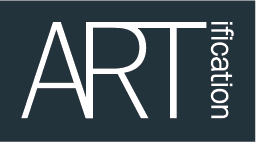 North Acton Pavilion Community Day 2019APPLICATION FORMDon’t forget to complete this form and return it to us on info@artification.org.ukCommunity Day (Pls Circle which one you are attending)Spring – Saturday 14th AprilSummer – Saturday 14th July Autumn – Saturday 14th SeptemberWinter – Saturday 14th December Name:Website (if you have one):Contact name:Address:Telephone no:Email:What type of performance will you be doing?Number of performers?(Include singer, percussion, dancers etc)Do you have Public Liability InsurancePlease indicate how you would like to be introduced by the MC on the day: How long will your performance last (approx)?Any other comments: